Mit Unterstützung von:MedieninformationUnterzeileKanton Freiburg im Zeichen der EnergieeffizienzFreiburger Garage spart CO2 im grossen Stil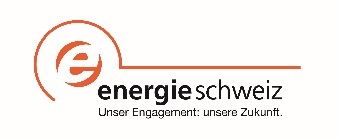 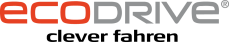 